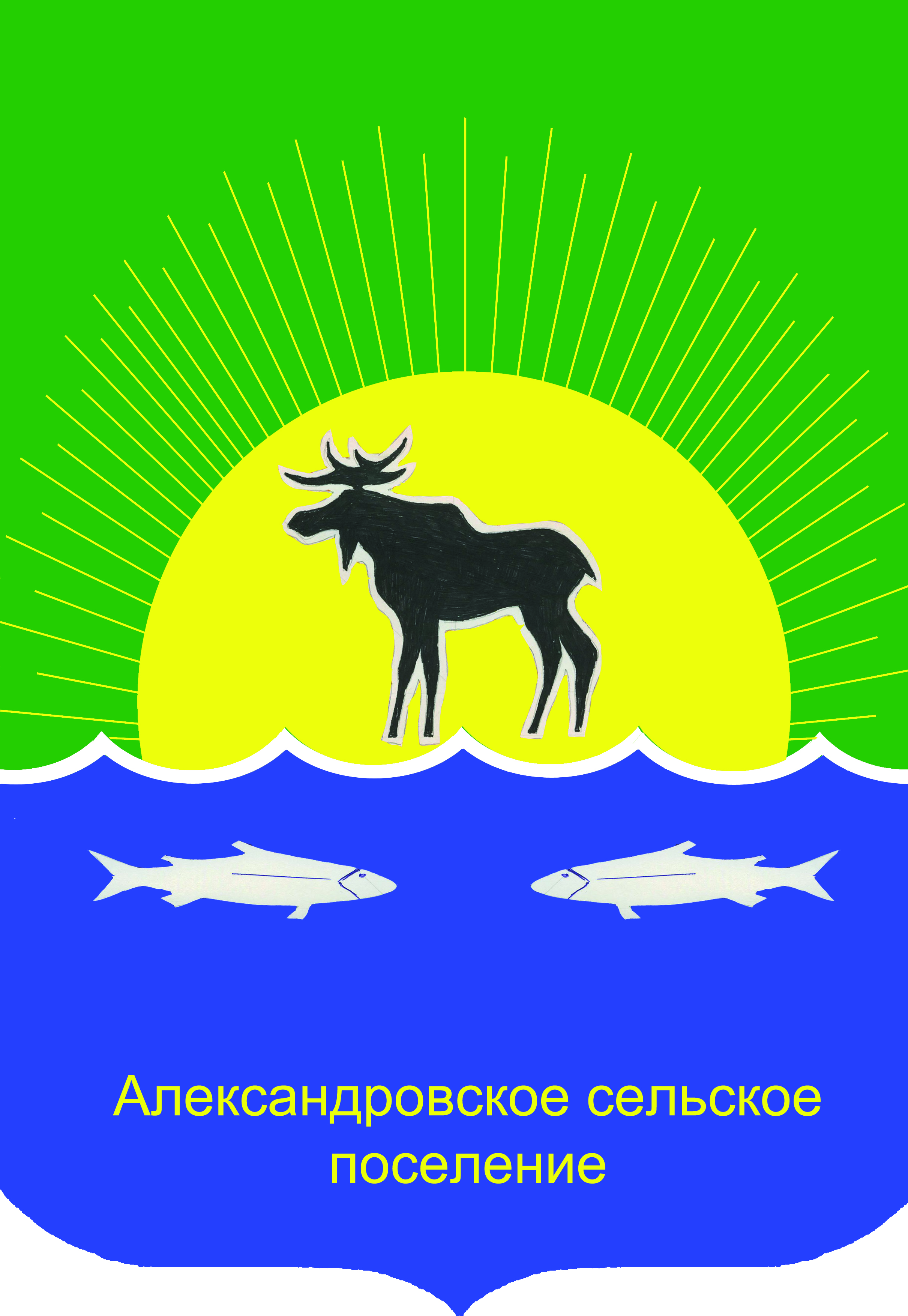 АДминистрация Александровского сельского       ПОселения ПОСТАНОВЛЕНИЕВ соответствии со статьей 13 Федерального закона от 24 июля 2007 года № 209-ФЗ «О развитии малого и среднего предпринимательства в Российской Федерации, и пунктом 28 статьи 6 Устава муниципального образования «Александровское сельское поселение»,ПОСТАНОВЛЯЮ:1. Утвердить прилагаемый Порядок создания координационных или совещательных органов в области развития малого и среднего предпринимательства на территории муниципального образования «Александровское сельское поселение».2. Настоящее постановление вступает в силу со дня его официального опубликования.3. Контроль за исполнением настоящего постановления оставляю за собой.Вальтер Л.Н. 8(38255) 2-47-85Разослать: в дело Жукова И.О., Ильичёва О.И., Тимонова Д.В., Ткаченко Е.В.Приложение к Постановлению Администрации Александровского сельского поселенияот «14» июня 2022 г. № 245Порядок создания координационных или совещательных органов в области развития малого и среднего предпринимательства на территории муниципального образования «Александровское сельское поселение»I. Общие положения1. Настоящий Порядок создания координационных или совещательных органов в области развития малого и среднего предпринимательства на территории муниципального образования «Александровское сельское поселение» (далее - Порядок) определяет цели, условия и процедуру создания на территории муниципального образования «Александровское сельское поселение» координационных или совещательных органов в области развития малого и среднего предпринимательства.2. Координационные или совещательные органы в области развития малого и среднего предпринимательства (далее - координационные или совещательные органы) создаются в целях:1) привлечения субъектов малого и среднего предпринимательства к выработке и реализации муниципальной политики в области развития малого и среднего предпринимательства;2) выдвижения и поддержки инициатив, имеющих муниципальное значение и направленных на реализацию муниципальной политики в области развития малого и среднего предпринимательства;3) проведения общественной экспертизы проектов муниципальных правовых актов, регулирующих развитие малого и среднего предпринимательства;4) выработки рекомендаций органам местного самоуправления при определении приоритетов в области развития малого и среднего предпринимательства;5) привлечения граждан, общественных объединений и представителей средств массовой информации к обсуждению вопросов, касающихся реализации права граждан на предпринимательскую деятельность, и к выработке по данным вопросам рекомендаций.3. Координационные или совещательные органы могут быть созданы по инициативе:1) администрации муниципального образования «Александровское сельское поселение;2) группы субъектов малого и среднего предпринимательства, зарегистрированных и осуществляющих свою деятельность на территории муниципального образования «Александровское сельское поселение»;3) некоммерческой организации, выражающей интересы субъектов малого и среднего предпринимательства.4. Инициаторы создания координационного или совещательного органа, указанные в пункте 3 настоящего Порядка (далее - инициаторы) обращаются с соответствующим письменным предложением к главе администрации муниципального образования «Александровское сельское поселение».Направляемые предложения должны содержать обоснование необходимости создания координационного или совещательного органа, основные направления деятельности указанного органа, а также предлагаемые кандидатуры в состав координационного или совещательного органа.5. Предложение о создании координационного или совещательного органа рассматривается главой администрации муниципального образования «Александровское сельское поселение» в течение 30 календарных дней с момента его поступления.По итогам рассмотрения предложения о создании координационного или совещательного органа глава администрации муниципального образования «Александровское сельское поселение» принимает решение о целесообразности создания координационного или совещательного органа, или об отказе в создании такого органа.6. Решение об отказе создания координационного или совещательного органа принимается в случае:1) направления предложения инициатором, не указанным в пункте 3 настоящего Порядка;2) направления инициатором предложения, не соответствующего требованиям, установленным в пункте 2 настоящего Порядка;3) координационный или совещательный орган на территории муниципального образования уже создан.7. Одновременно с решением о создании или об отказе в создании координационного или совещательного органа главой администрации муниципального образования «Александровское сельское поселение» готовится проект уведомления инициатора о создании координационного или совещательного органа, или уведомления с мотивированным отказом в его создании.О принятом решении по вопросу создания или отказе в создании координационного или совещательного органа инициатор уведомляется в письменной форме не позднее 30 дней со дня поступления обращения в адрес главы администрации муниципального образования «Александровское сельское поселение». 8. После уведомления инициатора о принятом решении по созданию координационного или совещательного органа глава администрации муниципального образования «Александровское сельское поселение» (уполномоченный им орган) разрабатывает проект положения, в котором указывается наименование и цели создаваемого органа, его полномочия и срок их реализации (только для органов, образуемых на определенный срок), порядок деятельности, иные положения, обеспечивающие достижение цели создания координационного или совещательного органа, состава координационного или совещательного органа.9. Проект положения о создаваемом координационном или совещательном органе разрабатывается главой администрации муниципального образования «Александровское сельское поселение» (уполномоченным им органом) в течение 2 месяцев со дня уведомления инициатора обращения о принятии решения о создании такого органа.Проект положения о создаваемом координационном или совещательном органе, проект его состава согласовывается с инициатором.Срок согласования инициатором проекта положения координационного или совещательного органа, проекта его состава составляет не более 10 рабочих дней со дня его разработки. В случае непредставления информации о согласовании или об отказе в согласовании проект положения считается согласованным по умолчанию.10. В состав координационного или совещательного органа по предложению инициаторов могут входить должностные лица органов местного самоуправления муниципального образования «Александровское сельское поселение», представители субъектов малого и среднего предпринимательства, некоммерческих организаций, выражающих интересы субъектов малого и среднего предпринимательства, организаций, образующих инфраструктуру поддержки субъектов малого и среднего предпринимательства, эксперты, консультанты и иные специалисты.11. Положение, состав координационного или совещательного органа, а также вносимые в них изменения утверждаются постановлением администрации муниципального образования «Александровское сельское поселение».«14» июня 2022                                                                                                                                  № 245с. Александровскоес. АлександровскоеОб утверждении Порядка создания координационных или совещательных органов в области развития малого и среднего предпринимательства на территории муниципального образования «Александровское сельское поселение»Глава Александровского сельского поселения                                  Подпись	             Д.В. Пьянков